Об утверждении Положения о порядке организациии проведения работ по обеспечению безопасности персональных данных при их обработке в информационных системах персональных данных, эксплуатируемых в администрации Ейскоукрепленского сельского поселения Щербиновского района и утверждении Перечня информационных систем персональных данных, эксплуатируемых в администрации Ейскоукрепленского сельского поселения Щербиновского районаВ соответствии с Указом Президента Российской Федерации от 6 марта 1997 года № 188 «Об утверждении перечня сведений конфиденциального характера», Федеральными законами: от 27 июля 2006 года № 149-ФЗ «Об информации, информационных технологиях и о защите информации», от 27 июля 2006 года № 152-ФЗ «О персональных данных», Постановлением Правительства Российской Федерации от 1 ноября 2012 года № 1119 «Об утверждении требований к защите персональных данных при их обработке в информационных системах персональных данных», приказом Федеральной службы по техническому и экспортному контролю России от 18 февраля 2013 года № 21 «Об утверждении состава и содержания организационных и технических мер по обеспечению безопасности персональных данных при их обработке в информационных системах персональных данных», а также в целях организации работы по обработке и защите информации, содержащей персональные данные в информационных системах персональных данных, эксплуатируемых в администрации Ейскоукрепленского сельского поселения Щербиновского района,                 п о с т а н о в л я ю:1. Утвердить Положение о порядке организации и проведения работ по обеспечению безопасности персональных данных при их обработке в информационных системах персональных данных, эксплуатируемых в администрации Ейскоукрепленского сельского поселения Щербиновского района                             (приложение № 1).2. Утвердить Перечень информационных систем персональных данных, эксплуатируемых в администрации Ейскоукрепленского сельского поселения Щербиновского района (приложение № 2).3. Начальникам отделов администрации Ейскоукрепленского сельского поселения Щербиновского района: 1) при создании и эксплуатации информационных систем персональных данных, эксплуатируемых в администрации Ейскоукрепленского сельского поселения Щербиновского района, руководствоваться настоящим постановлением;2) ознакомить под подпись сотрудников с Положением о порядке организации и проведения работ по обеспечению безопасности персональных данных при их обработке в информационных системах персональных данных администрации Ейскоукрепленского сельского поселения Щербиновского района, с целью проведения единой политики в сфере защиты персональных данных. 4. Контроль за выполнением настоящего постановления оставляю за собой.5. Постановление вступает в силу со дня его подписания.ГлаваЕйскоукрепленского сельского поселения Щербиновского района                                                                          А.А. КолосовПРИЛОЖЕНИЕ № 1УТВЕРЖДЕНОпостановлением администрацииЕйскоукрепленского сельского поселения Щербиновского районаот 17.07.2018 № 38 ПОЛОЖЕНИЕо порядке организации и проведения работ по обеспечению безопасности персональных данных при их обработке в информационных системах персональных данных, эксплуатируемых в администрации Ейскоукрепленского сельского поселения Щербиновского района1. Общие положения1.1. Настоящее положение о порядке организации и проведения работ по обеспечению безопасности персональных данных при их обработке в информационных системах персональных данных, эксплуатируемых в администрации Ейскоукрепленского сельского поселения Щербиновского района (далее - Положение) разработано на основании Указа Президента Российской Федерации от 6 марта 1997 года № 188 «Об утверждении перечня сведений конфиденциального характера», Федеральных законов от 27 июля 2006 года № 149-ФЗ «Об информации, информационных технологиях и о защите информации», от 27 июля 2006 года № 152-ФЗ «О персональных данных», Постановлением Правительства Российской Федерации от 1 ноября 2012 года № 1119 «Об утверждении требований к защите персональных данных при их обработке в информационных системах персональных данных», приказом Федеральной службы по техническому и экспортному контролю России от 18 февраля 2013 года                № 21 «Об утверждении состава и содержания организационных и технических мер по обеспечению безопасности персональных данных при их обработке в информационных системах персональных данных».1.2. Положение не распространяется на вопросы защиты информации, содержащей государственную тайну, а также вопросы обеспечения безопасности информации с ограниченным доступом (конфиденциальной), не содержащей персональные данные.1.3. Термины, определения и сокращения, используемые в Положении:1) персональные данные (далее - ПДн) - любая информация, относящаяся к определенному или определяемому на основании такой информации физическому лицу (субъекту ПДн), в том числе его фамилия, имя, отчество, год, месяц, дата и место рождения, адрес, семейное, социальное, имущественное положение, образование, профессия, доходы;2) оператор – администрация Ейскоукрепленского сельского поселения Щербиновского района (далее - Администрация), осуществляющая обработку ПДн, а также определяющая цели и содержание обработки информации;3) обработка персональных данных - действия (операции) с ПДн, включая сбор, систематизацию, накопление, хранение, уточнение (обновление, изменение), использование, распространение (в том числе передача), обезличивание, блокирование, уничтожение Пдн;4) блокирование ПДн - временное прекращение сбора, систематизации, накопления, использования, распространения ПДн, в том числе их передачи;5) уничтожение ПДн - действия, в результате которых невозможно восстановить содержание ПДн в информационной системе ПДн или в результате которых уничтожаются материальные носители ПДн;6) обезличивание ПДн - действия, в результате которых невозможно определить принадлежность ПДн конкретному субъекту ПДн;7) информационная система персональных данных, эксплуатируемая в Администрации (далее - ИСПДн) - информационная система, представляющая собой совокупность ПДн, содержащихся в базе данных, а также информационных технологий и технических средств, позволяющих осуществлять обработку таких ПДн с использованием средств автоматизации или без использования таких средств;8) конфиденциальность ПДн - обязательное для соблюдения оператором или иным получившим доступ к ПДн лицом, требование не допускать их распространения без согласия субъекта ПДн;9) трансграничная передача ПДн - передача ПДн оператором через Государственную границу Российской Федерации органу власти иностранного государства, физическому или юридическому лицу иностранного государства;10) общедоступные ПДн - ПДн, доступ неограниченного круга лиц к которым, предоставлен с согласия субъекта ПДн или на которые в соответствии с федеральными законами не распространяется требование соблюдения конфиденциальности;11) автоматизированная информационная система (далее - АС) - система, состоящая из работников и комплекса средств автоматизации их деятельности, реализующая информационную технологию выполнения установленных функций;12) система защиты ПДн ( далее - СЗПДн) - комплекс организационных мер и программно-технических средств обеспечения безопасности ПДн в     ИСПДн;13) технические средства ИСПДн ( далее - ТС) - средства вычислительной техники, информационно-вычислительные комплексы и сети, средства и системы передачи, приема и обработки ПДн (средства и системы звукозаписи, звукоусиления, звуковоспроизведения, переговорные и телевизионные устройства, средства изготовления, тиражирования документов и другие технические средства обработки речевой, графической, видео- и буквенно-цифровой информации), программные средства (операционные системы, системы управления базами данных ), средства защиты информации);14) угрозы безопасности ПДн - совокупность условий и факторов, создающих опасность несанкционированного, в том числе случайного, доступа к ПДн, результатом которого может стать уничтожение, изменение, блокирование, копирование, распространение ПДн, а также иных несанкционированных действий при их обработке в ИСПДн;15) администратор ИСПДн - лицо, ответственное за сопровождение программного обеспечения ИСПДн;16) безопасность ПДн -  состояние защищенности ПДн, характеризуемое способностью пользователей, технических средств и информационных технологий обеспечить конфиденциальность, целостность и доступность персональных данных при их обработке в ИСПДн;17) несанкционированный доступ к ПДн (несанкционированные действия), (далее - НСД) доступ к ПДн или действия с персональными данными, нарушающие правила разграничения доступа с использованием штатных средств, предоставляемых ИСПДн;18) целостность информации, содержащей ПДн - способность средства вычислительной техники или ИСПДн обеспечивать неизменность информации, содержащей ПДн, в условиях случайного и/или преднамеренного искажения (разрушения).1.4. Безопасность ПДн при их обработке в ИСПДн Администрации достигается путем исключения НСД, результатом которого может стать уничтожение, изменение, блокирование, копирование, распространение ПДн, а также иные несанкционированные действия.1.5. Безопасность ПДн при их обработке в ИСПДн Администрации обеспечивается с помощью СЗПДн, включающей организационные меры и средства защиты информации (в том числе средства предотвращения НСД, утечки информации, содержащей ПДн, по техническим каналам, программно-технических воздействий на ТС обработки ПДн), а также используемые в    ИСПДн Администрации информационные технологии.1.6. Для обеспечения безопасности ПДн, при их обработке в ИСПДн Администрации осуществляется защита речевой информации и информации, обрабатываемой ТС, а также информации, представленной в виде информативных электрических сигналов, физических полей, носителей на бумажной, магнитной, магнитно-оптической и иной основе.1.7. Технические и программные средства должны удовлетворять устанавливаемые в соответствии с законодательством Российской Федерации требования, обеспечивающие защиту информации.1.8. Состав и содержание мер по обеспечению безопасности персональных данных, необходимых для обеспечения каждого из уровней защищенности персональных данных осуществляются, согласно приказу Федеральной службы по техническому и экспортному контролю России от 18 февраля 2013 года                    № 21 «Об утверждении состава и содержания организационных и технических мер по обеспечению безопасности персональных данных при их обработке в информационных системах персональных данных», на основе определяемых отделом по общим и юридическим вопросам Администрации угроз безопасности ПДн  и в зависимости от  уровня защищенности ПДн.1.9. Выбранные и реализованные меры по обеспечению безопасности персональных данных в ИСПДн Администрации должны обеспечивать нейтрализацию предполагаемых угроз безопасности ПДн при их обработке в ИСПДн Администрации в составе создаваемой СЗПДн.1.10. Мероприятия по обеспечению безопасности ПДн при их обработке в ИСПДн Администрации, проводимые отделом по общим и юридическим вопросам Администрации, включают в себя:определение уровня защищённости ПДн Администрации;определение угроз безопасности ПДн при их обработке в ИСПДн Администрации; разработку на основе определенных угроз безопасности ПДн частной модели угроз применительно к конкретной ИСПДн Администрации;разработку СЗПДн на основе частной модели угроз (СЗПДн обеспечивает нейтрализацию предполагаемых угроз с использованием методов и способов защиты ПДн, предусмотренных для соответствующего класса ИСПДн Администрации);проверку готовности средств защиты ПДн к использованию с составлением заключений о возможности их эксплуатации;установку и ввод в эксплуатацию средств защиты ПДн в соответствии с эксплуатационной и технической документацией;обучение лиц, использующих средства защиты ПДн, применяемые в ИСПДн Администрации, правилам работы с ними;учет применяемых средств защиты ПДн эксплуатационной и технической документации к ним носителей ПДн;учет лиц, допущенных к работе с ПДн в ИСПДн Администрации;контроль за соблюдением условий использования средств защиты ПДн, предусмотренных эксплуатационной и технической документацией;составление заключений по фактам несоблюдения условий хранения носителей ПДн, использования средств защиты ПДн, которые могут привести к нарушению конфиденциальности ПДн или другим нарушениям, приводящим к снижению уровня защищенности ПДн, разработку и принятие мер по предотвращению возможных опасных последствий подобных нарушений;описание СЗПДн.1.11. Учет всех защищаемых носителей информации (как отчуждаемых (например, дискеты, диски), так и неотчуждаемых (например, жесткие магнитные диски в составе системных блоков), на которых хранятся ПДн должен быть организован в каждом отделе Администрации начальниками соответствующих отделов Администрации. Каждому защищаемому носителю информации присваивается свой учетный номер по журналу следующей типовой формы:Присвоенный защищаемому носителю информации номер проставляется также и на самом носителе.1.12. Уничтожение ПДн осуществляется в следующих случаях: при выявлении неправомерных действий с ПДн и в случае невозможности устранения допущенных нарушений соответствующие ПДн уничтожаются в срок, не превышающий трех рабочих дней с даты такого выявления. Об устранении допущенных нарушений или об уничтожении ПДн начальник соответствующего отдела Администрации обязан в срок, не превышающий пяти рабочих дней с даты устранения допущенных нарушений или уничтожения ПДн, уведомить субъекта ПДн;в случае достижения цели обработки ПДн, либо утраты необходимости в такой цели, соответствующие ПДн уничтожаются в срок, не превышающий трех рабочих дней с даты достижения цели обработки ПДн, начальник соответствующего отдела Администрации обязан в срок, не превышающий пяти рабочих дней с даты уничтожения ПДн, уведомить об уничтожении ПДн субъекта ПДн;в случае отзыва субъектом ПДн согласия на обработку своих ПДн соответствующие ПДн уничтожаются в срок, не превышающий трех рабочих дней с даты поступления указанного отзыва, если иное не предусмотрено соглашением между Администрацией и субъектом ПДн. Об уничтожении ПДн начальник соответствующего отдела Администрации обязан уведомить субъекта ПДн данных в срок, не превышающий пяти рабочих дней с даты уничтожения ПДн.1.13. Режим обеспечения безопасности в помещениях, где расположены ИСПДн, должен обеспечивать сохранность носителей ПДн и средств защиты ПДн, а также исключать возможность неконтролируемого проникновения или пребывания в этих помещениях посторонних лиц.1.14. При обнаружении администраторами ИСПДн либо работниками отдела по общим и юридическим вопросам Администрации нарушений в порядке обработки и защиты ПДн, ставится в известность начальник отдела по общим и юридическим вопросам Администрации.1.15. Ответственное лицо в Администрации за организацию работы по обработке и защите ПДн, по представлению начальника отдела по общим и юридическим вопросам Администрации, имеет право незамедлительно приостанавливать обработку ПДн в ИСПДн Администрации до выявления причин нарушений и устранения этих причин.2. Уровень защищённости информационных системперсональных данных2.1. Уровень защищённости ИСПДн Администрации определяется в зависимости от типа персональных данных, которые обрабатываются информационной системой, типа актуальных угроз, количества обрабатываемых информационной системой субъектов ПДн и от того, персональные данные какого контингента обрабатываются.2.2. Определение уровня защищённости ИСПДн Администрации проводится комиссией по контролю защищенности конфиденциальной информации (далее – комиссия), назначаемой распоряжением Администрации, в соответствии с постановлением Правительства Российской Федерации от 1 ноября 2012 года № 1119 «Об утверждении требований к защите персональных данных при их обработке в информационных системах персональных данных».2.3. В состав комиссии, назначаемой в соответствии с п.2.2 настоящего Положения, в обязательном порядке входят работники отдела по общим и юридическим вопросам Администрации, а также должностные лица, на которые в соответствии с распоряжением Администрации возложены обязанности определять право доступа к ИСПДн Администрации.2.4. Определение уровня защищённости ИСПДн Администрации включает в себя следующие этапы:сбор и анализ исходных данных по ИСПДн Администрации;присвоение ИСПДн Администрации соответствующий уровень защищённости и его документальное оформление.2.5. При определении уровня защищённости ИСПДн Администрации комиссией учитываются следующие исходные данные:категория ПДн, обрабатываемых в ИСПДн Администрации;объем обрабатываемых ПДн (количество субъектов обрабатываемых ПДн) в ИСПДн Администрации;являются ли обрабатываемые ПДн в ИСПДн данными сотрудников Администрации;тип актуальных угроз.2.6. Результаты определения уровня защищённости ИСПДн Администрации оформляются соответствующими актами, подписанными членами комиссии и утверждаются главой Ейскоукрепленского сельского поселения Щербиновского района. Акты хранятся в отделе по общим и юридическим вопросам Администрации.2.7. Уровень защищённости ИСПДн Администрации может быть пересмотрен:на основе проведенных отделом по общим и юридическим вопросам Администрации анализа и оценки угроз безопасности ПДн с учетом особенностей и (или) изменений конкретной ИСПДн Администрации;по результатам мероприятий по контролю уполномоченными органами за выполнением требований по обеспечению безопасности ПДн при их обработке в ИСПДн Администрации.3. Обязанности должностных лиц3.1. Лица, виновные в нарушении норм, регулирующих получение, обработку и защиту ПДн, привлекаются к дисциплинарной, административной, уголовной ответственности, предусмотренной законодательством Российской Федерации.3.2. Лицами, ответственными за организацию, обеспечение и выполнение мероприятий по защите ПДн, обрабатываемых в ИСПДн Администрации являются:глава Ейскоукрепленского сельского поселения Щербиновского района;начальник отдела по общим и юридическим вопросам Администрации;лица, ответственные за защиту информации в Администрации в соответствии с распоряжением Администрации;должностные лица и работники, допущенные к обработке ПДн в ИСПДн Администрации.3.3. Глава Ейскоукрепленского сельского поселения Щербиновского района:устанавливает обязанности начальников отделов Администрации и должностных лиц, ответственных за защиту ПДн в ИСПДн Администрации;утверждает положения и инструкции по организации работ по защите ПДн в ИСПДн Администрации;назначает лиц, ответственных за защиту ПДн в ИСПДн Администрации.3.4. Начальник отдела по общим и юридическим вопросам Администрации:определяет основные мероприятия по комплексной защите ПДн в ИСПДн Администрации;разрабатывает руководящие и распорядительные документы по защите ПДн в ИСПДн Администрации;организует обеспечение и доведение до работников и должностных лиц Администрации действующих руководящих, организационно-распоряди-тельных и нормативно-методических документов по защите ПДн в ИСПДн Администрации;разрабатывает предложения по дальнейшему совершенствованию СЗПДн;участвует в проверках состояния защиты ПДн в ИСПДн Администрации;контролирует работу отделов Администрации, работников и должностных лиц, допущенных к обработке ПДн;готовит предложения главе Ейскоукрепленского сельского поселения Щербиновского района по финансированию мероприятий по защите ПДн в ИСПДн Администрации.3.5. Ответственный за защиту информации в Администрации, в соответствие с распоряжением Администрации:подготавливает годовые отчеты о состоянии работ по технической защите ПДн в ИСПДн Администрации;анализирует информацию, циркулирующую в ТС и системах, определяет возможные технические каналы ее утечки в ИСПДн Администрации;определяет реальную опасность перехвата ПДн ТС разведки, НСД к ним, разрушения (уничтожения) и искажения, разрабатывает соответствующие меры по их защите;проводит работу по выявлению возможных каналов утечки ПДн в ИСПДн Администрации;непосредственно участвует в разработке инструкций и методических рекомендаций по работе с ПДн, в том числе при их обработке с использованием ТС;участвует в проверках состояния защиты ПДн в ИСПДн Администрации.3.6. Лица, указанные в пункте 3.2 настоящего Положения обязаны:не допускать проведения в Администрации работ и мероприятий, связанных с использованием ПДн, обрабатываемых в ИСПДн Администрации, без принятия мер по защите ПДн;строго соблюдать организационно-распорядительные документы о порядке обработке и защиты ПД в ИСПДн;совместно с отделом по общим и юридическим вопросам Администрации осуществлять администрирование и обслуживание программно-технических средств защиты ПДн в ИСПДн, следить за их работоспособностью и исправностью.3.7. Проведение работ с ПДн, допускается только при выполнении требований настоящего Положения и требований нормативных правовых актов по вопросам защиты ПДн.4. Планирования работ по защите персональных данных4.1. Для подготовки и реализации организационных и технических мероприятий по защите ПДн в ИСПДн Администрации составляется план работ по защите информации с ограниченным доступом в Администрации на соответствующий год (далее - годовой план).4.2. Годовой план составляется отделом по общим и юридическим вопросам Администрации и утверждается распоряжением Администрации.4.3. В годовом плане указываются:планируемые работы по защите ПДн в ИСПДн Администрации и контролю ее эффективности;ответственные лица за выполнение указанных работ;сроки выполнения работ.4.4. Контроль за выполнением годового плана возлагается на начальника отдела по общим и юридическим вопросам Администрации.По результатам выполнения годового плана ответственный за защиту информации в Администрации, под руководством начальника отдела по общим и юридическим вопросам Администрации, составляет отчет, утверждаемый распоряжением Администрации.4.5. Отчет должен содержать:результаты проведенных мероприятий по защите ПДн в ИСПДн Администрации за отчетный период;результаты анализа полноты выполнения плана;анализ состояния защиты ПДн в ИСПДн Администрации;предложения по повышению эффективности защиты ПДн в ИСПДн Администрации.5. Контроль состояния защиты персональных данных5.1. Контроль состояния защиты ПДн в ИСПДн Администрации осуществляется главой Ейскоукрепленского сельского поселения Щербиновского района с целью проверки выполнения нормативных документов по вопросам защиты ПДн, своевременного выявления и предотвращения утечки ПДн по техническим каналам и НСД к ним.5.2. Повседневный контроль выполнения организационных и технических мероприятий, направленных на обеспечение защиты ПДн в ИСПДн Администрации, проводится начальниками отделов Администрации.5.3. При обнаружении в отделе Администрации нарушений обработки ПДн с использованием средств вычислительной техники, начальник отдела Администрации принимает решение о прекращении работ на рабочем месте, где обнаружены нарушения, и принимает меры по их устранению в сроки, согласованные с начальником отдела по общим и юридическим вопросам Администрации.5.4. Возобновление работ разрешается после устранения нарушений и проверки достаточности и эффективности принятых мер.ГлаваЕйскоукрепленского сельского поселения Щербиновского района                                                                          А.А. Колосов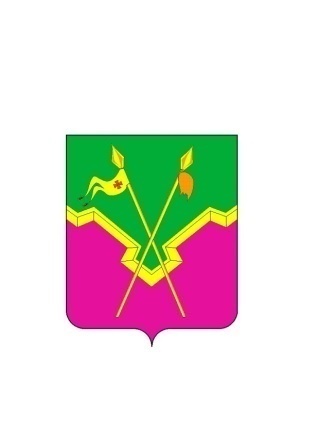 АДМИНИСТРАЦИЯ ЕЙСКОУКРЕПЛЕНСКОГО СЕЛЬСКОГО ПОСЕЛЕНИЯ ЩЕРБИНОВСКОГО РАЙОНАПОСТАНОВЛЕНИЕАДМИНИСТРАЦИЯ ЕЙСКОУКРЕПЛЕНСКОГО СЕЛЬСКОГО ПОСЕЛЕНИЯ ЩЕРБИНОВСКОГО РАЙОНАПОСТАНОВЛЕНИЕот 17.07.2018                                                 № 38село Ейское Укреплениесело Ейское Укрепление№ п/пРегистрационный (учетный) номер носителяТип и емкость носителя Дата поступления на учет Отметка о постановке на учет (ФИО, подпись дата)Отметка о снятия с учета (ФИО, подпись дата)Место хранения (кому выдан)Сведения об уничтожении носителя12345678